Beste sporter,Als gewaardeerd lid willen we je de mogelijkheid bieden om te profiteren van ons zorgcollectief bij Zilveren Kruis, Ditzo of ASR! Speciaal voor jou, aangeboden via onze branchevereniging NL Actief. Door de collectiviteitskortingen zijn er scherpe premies van toepassing met daarnaast unieke sportieve extra’s! Zo is het mogelijk om vergoedingen te ontvangen voor sportlessen en beweegadviezen. Of wat te denken van een 100% vergoeding voor een Apple smartwatch? Sporten wordt daarmee ook financieel beloond!Wij vertrouwen erop jou hiermee een sportief aanbod te doen, inclusief kostenbesparing voor 2022.Open hier het Ezine!Met sportieve groet!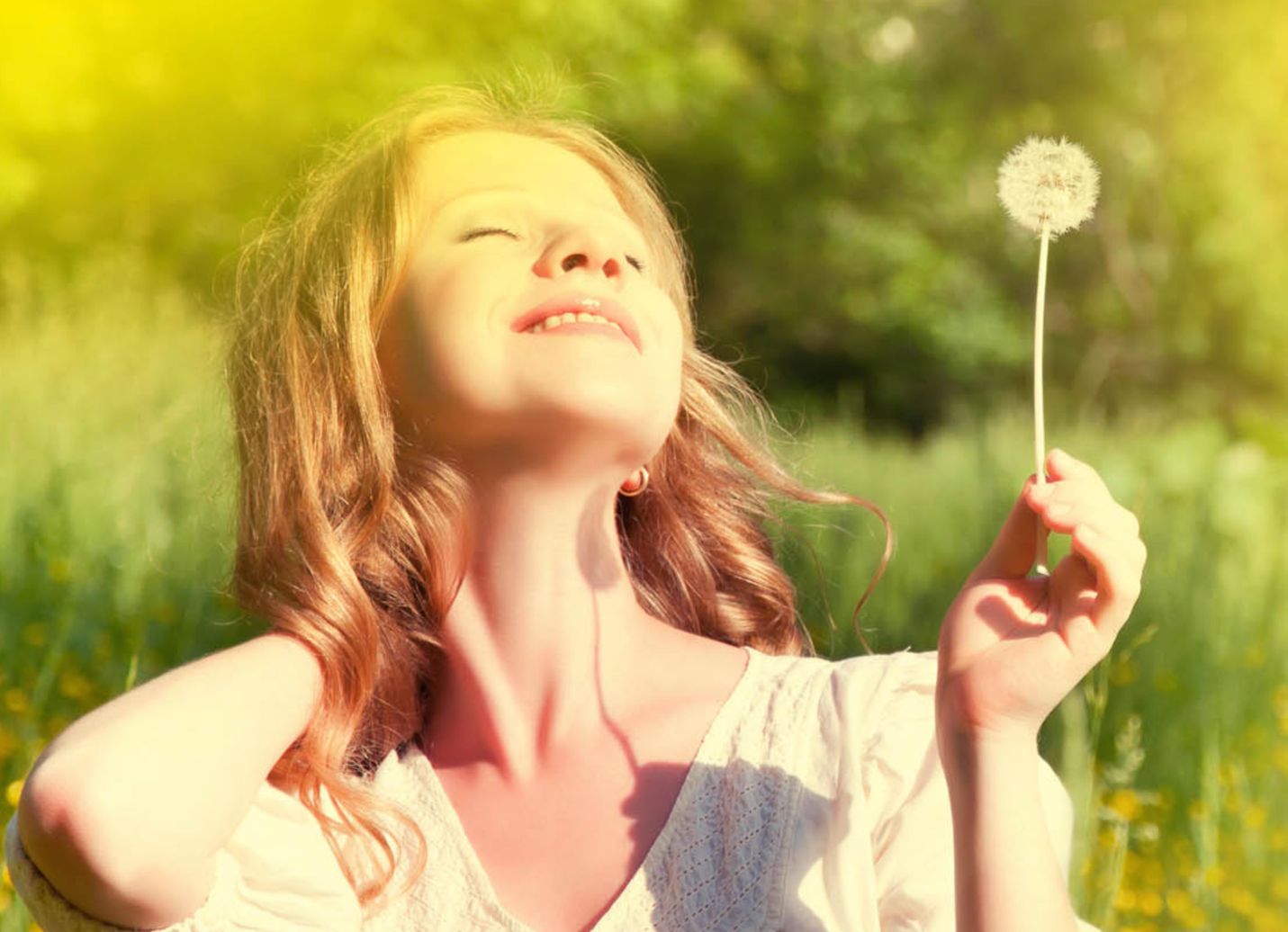 